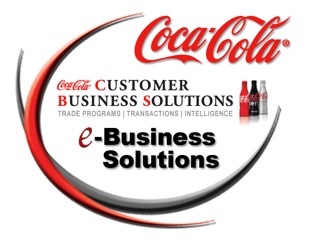 875 Grocery Products Purchase OrderVersion 5010UCS (additional versions also available)Coca-Cola Refreshments – Customer Business Solutions 875 Grocery Products Purchase OrderFunctional Group ID=OGIntroduction:This X12 Transaction Set contains the format establishes the data contents of the Grocery Products Purchase Order Transaction Set (875) for use within the context of an Electronic Data Interchange (EDI) environment. This transaction set can be used to provide for customary and established grocery industry practice relative to the placement of purchase orders for finished goods in a retail or wholesale consumer market. This standard can be used by a retailer or wholesaler organization to request delivery of finished goods from a broker or supplier organization. This transaction set should not be used to convey purchase order changes or purchase order acknowledgment information.Notes:Heading:	Pos.	Seg.		Req.		Loop	Notes and	No.	ID	Name	Des.	Max.Use	Repeat	Comments	Detail:	Pos.	Seg.		Req.		Loop	Notes and	No.	ID	Name	Des.	Max.Use	Repeat	Comments	Summary:	Pos.	Seg.		Req.		Loop	Notes and	No.	ID	Name	Des.	Max.Use	Repeat	Comments	Transaction Set Notes1.	The G23 segment can be used at the header level or detail level, but not both. When it is used at the detail level, there must be at least one occurrence of the G23 segment for each iteration of the G68 segment.2.	One occurrence of the N1 loop must be used to identify the party to whom the merchandise is to be shipped.3.	The G23 segment can be used at the header level or detail level, but not both. When it is used at the detail level, there must be at least one occurrence of the G23 segment for each iteration of the G68 segment.	Segment:	ST Transaction Set Header	Position:	0100	Loop:	Level:	Heading	Usage:	Mandatory	Max Use:	1	Purpose:	To indicate the start of a transaction set and to assign a control number	Syntax Notes:	Semantic Notes:	1	The transaction set identifier (ST01) is used by the translation routines of the interchange partners to select the appropriate transaction set definition (e.g., 810 selects the Invoice Transaction Set).		2	The implementation convention reference (ST03) is used by the translation routines of the interchange partners to select the appropriate implementation convention to match the transaction set definition.  When used, this implementation convention reference takes precedence over the implementation reference specified in the GS08.	Comments:Data Element Summary	Ref.	Data		Des.	Element	Name	    Attributes    	Segment:	G50 Purchase Order Identification	Position:	0200	Loop:	Level:	Heading	Usage:	Mandatory	Max Use:	1	Purpose:	To transmit identifying dates and numbers for this transaction set	Syntax Notes:	1	If either G5005 or G5006 is present, then the other is required.	Semantic Notes:	1	G5002 is the date assigned by the purchaser to the purchase order.	Comments:Data Element Summary	Ref.	Data		Des.	Element	Name	    Attributes    	Segment:	N9 Extended Reference Information	Position:	0300	Loop:	Level:	Heading	Usage:	Optional	Max Use:	50	Purpose:	To transmit identifying information as specified by the Reference Identification Qualifier	Syntax Notes:	1	At least one of N902 or N903 is required.		2	If N906 is present, then N905 is required.	Semantic Notes:	1	N906 reflects the time zone which the time reflects.	Comments:Data Element Summary	Ref.	Data		Des.	Element	Name	    Attributes    	Segment:	G62 Date/Time	Position:	0500	Loop:	Level:	Heading	Usage:	Optional	Max Use:	10	Purpose:	To specify pertinent dates and times	Syntax Notes:	1	At least one of G6201 or G6203 is required.		2	If either G6201 or G6202 is present, then the other is required.		3	If either G6203 or G6204 is present, then the other is required.	Semantic Notes:	Comments:Data Element Summary	Ref.	Data		Des.	Element	Name	    Attributes    	Segment:	N1 Party Identification	Position:	0900	Loop:	0100        Mandatory	Level:	Heading	Usage:	Mandatory	Max Use:	1	Purpose:	To identify a party by type of organization, name, and code	Syntax Notes:	1	At least one of N102 or N103 is required.		2	If either N103 or N104 is present, then the other is required.	Semantic Notes:	Comments:	1	This segment, used alone, provides the most efficient method of providing organizational identification. To obtain this efficiency the "ID Code" (N104) must provide a key to the table maintained by the transaction processing party.		2	N105 and N106 further define the type of entity in N101.Data Element Summary	Ref.	Data		Des.	Element	Name	    Attributes    	Segment:	G68 Line Item Detail - Product	Position:	0100	Loop:	0300        Mandatory	Level:	Detail	Usage:	Mandatory	Max Use:	1	Purpose:	To specify basic and most frequently used purchase order line item data	Syntax Notes:	1	At least one of G6804 or G6805 is required.		2	If either G6805 or G6806 is present, then the other is required.		3	If either G6807 or G6808 is present, then the other is required.		4	If either G6810 or G6811 is present, then the other is required.	Semantic Notes:	1	G801 is quantity ordered.	Comments:	1	G6802 qualifies G6801.Data Element Summary	Ref.	Data		Des.	Element	Name	    Attributes    	Segment:	G69 Line Item Detail - Description	Position:	0200	Loop:	0300        Mandatory	Level:	Detail	Usage:	Optional	Max Use:	5	Purpose:	To describe an item in free-form format	Syntax Notes:	Semantic Notes:	Comments:Data Element Summary	Ref.	Data		Des.	Element	Name	    Attributes    	Segment:	G76 Total Purchase Order	Position:	0100	Loop:	Level:	Summary	Usage:	Mandatory	Max Use:	1	Purpose:	To specify summary details of total items shipped in terms of quantity, weight, and volume, and to specify payment method	Syntax Notes:	1	If either G7603 or G7604 is present, then the other is required.		2	If either G7605 or G7606 is present, then the other is required.		3	If G7607 is present, then G7604 is required.	Semantic Notes:	1	G7601 is quantity ordered.		2	G7608 indicates the total monetary amount of the purchase order as determined by the buyer.	Comments:	1	G7602 qualifies G7601.Data Element Summary	Ref.	Data		Des.	Element	Name	    Attributes    	Segment:	SE Transaction Set Trailer	Position:	0200	Loop:	Level:	Summary	Usage:	Mandatory	Max Use:	1	Purpose:	To indicate the end of the transaction set and provide the count of the transmitted segments (including the beginning (ST) and ending (SE) segments)	Syntax Notes:	Semantic Notes:	Comments:	1	SE is the last segment of each transaction set.Data Element Summary	Ref.	Data		Des.	Element	Name	    Attributes    If the G23 segment is used, it may be used in the header area or detail area, but not both.M0100STTransaction Set HeaderM1M0200G50Purchase Order IdentificationM10300N9Extended Reference InformationO50Not Used0400G61ContactO30500G62Date/TimeO10Not Used0600NTENote/Special InstructionO20Not Used0700G66Transportation InstructionsO1Not Used0800G23Terms of SaleO20n1LOOP ID - 010010M0900N1Party IdentificationM1n2Not Used1000N2Additional Name InformationO1Not Used1100N3Party LocationO2Not Used1200N4Geographic LocationO1LOOP ID - 0200100Not Used1300G72Allowance or ChargeO1Not Used1400G73Allowance or Charge DescriptionO10LOOP ID - 03009999M0100G68Line Item Detail - ProductM10200G69Line Item Detail - DescriptionO5Not Used0300G70Line Item Detail - MiscellaneousO2Not Used0400N9Extended Reference InformationO10Not Used0500G23Terms of SaleO20n3LOOP ID - 0310100Not Used0600G72Allowance or ChargeO1Not Used0700G73Allowance or Charge DescriptionO10LOOP ID - 03209999Not Used0800N1Party IdentificationO1Not Used0900QTYQuantity InformationO1Not Used1000N9Extended Reference InformationO10LOOP ID - 0330100Not Used1100SLNSubline Item DetailO1Not Used1200G72Allowance or ChargeO>1M0100G76Total Purchase OrderM1M0200SETransaction Set TrailerM1MST01143Transaction Set Identifier CodeTransaction Set Identifier CodeTransaction Set Identifier CodeTransaction Set Identifier CodeM1 ID 3/3ID 3/3Code uniquely identifying a Transaction SetCode uniquely identifying a Transaction SetCode uniquely identifying a Transaction SetCode uniquely identifying a Transaction SetCode uniquely identifying a Transaction SetCode uniquely identifying a Transaction SetCode uniquely identifying a Transaction Set875Grocery Products Purchase OrderGrocery Products Purchase OrderGrocery Products Purchase OrderGrocery Products Purchase OrderMST02329Transaction Set Control NumberTransaction Set Control NumberTransaction Set Control NumberTransaction Set Control NumberM1 AN 4/9AN 4/9Identifying control number that must be unique within the transaction set functional group assigned by the originator for a transaction setIdentifying control number that must be unique within the transaction set functional group assigned by the originator for a transaction setIdentifying control number that must be unique within the transaction set functional group assigned by the originator for a transaction setIdentifying control number that must be unique within the transaction set functional group assigned by the originator for a transaction setIdentifying control number that must be unique within the transaction set functional group assigned by the originator for a transaction setIdentifying control number that must be unique within the transaction set functional group assigned by the originator for a transaction setIdentifying control number that must be unique within the transaction set functional group assigned by the originator for a transaction setThe control number is comprised of the functional group control number (Data Element 28 in the GS segment) followed by a three-digit sequence number. The sequence number is sequentially assigned by the sender, starting with one within each functional group. For each functional group, the first sequence number will be 001 and will increment by one for each additional transaction set within the group.The control number is comprised of the functional group control number (Data Element 28 in the GS segment) followed by a three-digit sequence number. The sequence number is sequentially assigned by the sender, starting with one within each functional group. For each functional group, the first sequence number will be 001 and will increment by one for each additional transaction set within the group.The control number is comprised of the functional group control number (Data Element 28 in the GS segment) followed by a three-digit sequence number. The sequence number is sequentially assigned by the sender, starting with one within each functional group. For each functional group, the first sequence number will be 001 and will increment by one for each additional transaction set within the group.The control number is comprised of the functional group control number (Data Element 28 in the GS segment) followed by a three-digit sequence number. The sequence number is sequentially assigned by the sender, starting with one within each functional group. For each functional group, the first sequence number will be 001 and will increment by one for each additional transaction set within the group.The control number is comprised of the functional group control number (Data Element 28 in the GS segment) followed by a three-digit sequence number. The sequence number is sequentially assigned by the sender, starting with one within each functional group. For each functional group, the first sequence number will be 001 and will increment by one for each additional transaction set within the group.The control number is comprised of the functional group control number (Data Element 28 in the GS segment) followed by a three-digit sequence number. The sequence number is sequentially assigned by the sender, starting with one within each functional group. For each functional group, the first sequence number will be 001 and will increment by one for each additional transaction set within the group.The control number is comprised of the functional group control number (Data Element 28 in the GS segment) followed by a three-digit sequence number. The sequence number is sequentially assigned by the sender, starting with one within each functional group. For each functional group, the first sequence number will be 001 and will increment by one for each additional transaction set within the group.XST031705Implementation Convention ReferenceImplementation Convention ReferenceImplementation Convention ReferenceImplementation Convention ReferenceO1 AN 1/35AN 1/35MG5001473Order Status CodeOrder Status CodeOrder Status CodeOrder Status CodeM1 ID 1/1ID 1/1ID 1/1Code identifying purpose of transaction setCode identifying purpose of transaction setCode identifying purpose of transaction setCode identifying purpose of transaction setCode identifying purpose of transaction setCode identifying purpose of transaction setCode identifying purpose of transaction setCode identifying purpose of transaction setNOriginalOriginalOriginalOriginalOriginalUsed in Transaction Sets 875 and 940.Used in Transaction Sets 875 and 940.Used in Transaction Sets 875 and 940.Used in Transaction Sets 875 and 940.MG5002373DateDateDateDateM1 DT 8/8DT 8/8DT 8/8Date expressed as CCYYMMDD where CC represents the first two digits of the calendar yearDate expressed as CCYYMMDD where CC represents the first two digits of the calendar yearDate expressed as CCYYMMDD where CC represents the first two digits of the calendar yearDate expressed as CCYYMMDD where CC represents the first two digits of the calendar yearDate expressed as CCYYMMDD where CC represents the first two digits of the calendar yearDate expressed as CCYYMMDD where CC represents the first two digits of the calendar yearDate expressed as CCYYMMDD where CC represents the first two digits of the calendar yearDate expressed as CCYYMMDD where CC represents the first two digits of the calendar yearMG5003324Purchase Order NumberPurchase Order NumberPurchase Order NumberPurchase Order NumberM1 AN 1/22AN 1/22AN 1/22Identifying number for Purchase Order assigned by the orderer/purchaserIdentifying number for Purchase Order assigned by the orderer/purchaserIdentifying number for Purchase Order assigned by the orderer/purchaserIdentifying number for Purchase Order assigned by the orderer/purchaserIdentifying number for Purchase Order assigned by the orderer/purchaserIdentifying number for Purchase Order assigned by the orderer/purchaserIdentifying number for Purchase Order assigned by the orderer/purchaserIdentifying number for Purchase Order assigned by the orderer/purchaserFor WINS, if the purchase order number is provided, it should be returned on the confirmation.For WINS, if the purchase order number is provided, it should be returned on the confirmation.For WINS, if the purchase order number is provided, it should be returned on the confirmation.For WINS, if the purchase order number is provided, it should be returned on the confirmation.For WINS, if the purchase order number is provided, it should be returned on the confirmation.For WINS, if the purchase order number is provided, it should be returned on the confirmation.For WINS, if the purchase order number is provided, it should be returned on the confirmation.For WINS, if the purchase order number is provided, it should be returned on the confirmation.XG5004441Tax Exempt CodeTax Exempt CodeTax Exempt CodeTax Exempt CodeO1 ID 1/1ID 1/1ID 1/1Refer to 005010UCS Data Element Dictionary for acceptable code values.Refer to 005010UCS Data Element Dictionary for acceptable code values.Refer to 005010UCS Data Element Dictionary for acceptable code values.Refer to 005010UCS Data Element Dictionary for acceptable code values.Refer to 005010UCS Data Element Dictionary for acceptable code values.Refer to 005010UCS Data Element Dictionary for acceptable code values.Refer to 005010UCS Data Element Dictionary for acceptable code values.Refer to 005010UCS Data Element Dictionary for acceptable code values.XG5005474Master Reference (Link) NumberMaster Reference (Link) NumberMaster Reference (Link) NumberMaster Reference (Link) NumberX1 AN 1/22AN 1/22AN 1/22XG5006472Link Sequence NumberLink Sequence NumberLink Sequence NumberLink Sequence NumberX1 N0 6/6N0 6/6N0 6/6XG500792Purchase Order Type CodePurchase Order Type CodePurchase Order Type CodePurchase Order Type CodeO1 ID 2/2ID 2/2ID 2/2BKBlanket Order (Quantity Firm)Blanket Order (Quantity Firm)Blanket Order (Quantity Firm)Blanket Order (Quantity Firm)Blanket Order (Quantity Firm)An agreement to furnish the goods listed on the order, usually for a specific period of time and at predetermined prices. Blanket orders can take several different forms: a) minimum/maximum agreement where the vendor agrees to hold specific minimum inventory levels; b) consignment agreements; c) make and hold where the vendor produces a specific quantity and holds it for the buyer to draw upon.An agreement to furnish the goods listed on the order, usually for a specific period of time and at predetermined prices. Blanket orders can take several different forms: a) minimum/maximum agreement where the vendor agrees to hold specific minimum inventory levels; b) consignment agreements; c) make and hold where the vendor produces a specific quantity and holds it for the buyer to draw upon.An agreement to furnish the goods listed on the order, usually for a specific period of time and at predetermined prices. Blanket orders can take several different forms: a) minimum/maximum agreement where the vendor agrees to hold specific minimum inventory levels; b) consignment agreements; c) make and hold where the vendor produces a specific quantity and holds it for the buyer to draw upon.An agreement to furnish the goods listed on the order, usually for a specific period of time and at predetermined prices. Blanket orders can take several different forms: a) minimum/maximum agreement where the vendor agrees to hold specific minimum inventory levels; b) consignment agreements; c) make and hold where the vendor produces a specific quantity and holds it for the buyer to draw upon.CNConsigned OrderConsigned OrderConsigned OrderConsigned OrderConsigned OrderDRDirect ShipDirect ShipDirect ShipDirect ShipDirect ShipVendor ships directly to customerVendor ships directly to customerVendor ships directly to customerVendor ships directly to customerVendor ships directly to customerDSDropshipDropshipDropshipDropshipDropshipOSSpecial OrderSpecial OrderSpecial OrderSpecial OrderSpecial OrderPRPromotionPromotionPromotionPromotionPromotionRCRetailer Pre-commitmentRetailer Pre-commitmentRetailer Pre-commitmentRetailer Pre-commitmentRetailer Pre-commitmentNotes:This segment is used only when some unique internal number is required for tracing or problem resolution. See Section IV, Standards Conventions, for use of the N9 segment to identify associated purchase orders/invoices.MN901128Reference Identification QualifierReference Identification QualifierReference Identification QualifierReference Identification QualifierM1 ID 2/3ID 2/3ID 2/3Code qualifying the Reference IdentificationCode qualifying the Reference IdentificationCode qualifying the Reference IdentificationCode qualifying the Reference IdentificationCode qualifying the Reference IdentificationCode qualifying the Reference IdentificationCode qualifying the Reference IdentificationCode qualifying the Reference IdentificationFor WINS, Data Elements 145 (Shipment Identification Number), 285 (Depositor Order Number), 324 (Purchase Order Number), and 531 (Agent Shipment ID Number) are specific data elements and should be sent in the appropriate segments where they appear and not in the Reference Number Segment (N9).Used for cross reference to other invoices to be associated with the invoice defined in G0102Used for cross reference to other purchase orders to be associated with the purchase order defined in G5003Used to list the purchase orders (other than the purchase order in G0104) to be considered with the invoice being transmittedA number assigned by the receiving company to uniquely identify a particular invoice, typically for direct store deliveryUsed to provide a means for brokers to transmit a vendor assigned terms code on a purchase order using the N9 segmentA number assigned by the receiving company to uniquely identify a vendor, typically for direct store deliveryFor Warehouse Transaction Set usage onlyFor WINS, Data Elements 145 (Shipment Identification Number), 285 (Depositor Order Number), 324 (Purchase Order Number), and 531 (Agent Shipment ID Number) are specific data elements and should be sent in the appropriate segments where they appear and not in the Reference Number Segment (N9).Used for cross reference to other invoices to be associated with the invoice defined in G0102Used for cross reference to other purchase orders to be associated with the purchase order defined in G5003Used to list the purchase orders (other than the purchase order in G0104) to be considered with the invoice being transmittedA number assigned by the receiving company to uniquely identify a particular invoice, typically for direct store deliveryUsed to provide a means for brokers to transmit a vendor assigned terms code on a purchase order using the N9 segmentA number assigned by the receiving company to uniquely identify a vendor, typically for direct store deliveryFor Warehouse Transaction Set usage onlyFor WINS, Data Elements 145 (Shipment Identification Number), 285 (Depositor Order Number), 324 (Purchase Order Number), and 531 (Agent Shipment ID Number) are specific data elements and should be sent in the appropriate segments where they appear and not in the Reference Number Segment (N9).Used for cross reference to other invoices to be associated with the invoice defined in G0102Used for cross reference to other purchase orders to be associated with the purchase order defined in G5003Used to list the purchase orders (other than the purchase order in G0104) to be considered with the invoice being transmittedA number assigned by the receiving company to uniquely identify a particular invoice, typically for direct store deliveryUsed to provide a means for brokers to transmit a vendor assigned terms code on a purchase order using the N9 segmentA number assigned by the receiving company to uniquely identify a vendor, typically for direct store deliveryFor Warehouse Transaction Set usage onlyFor WINS, Data Elements 145 (Shipment Identification Number), 285 (Depositor Order Number), 324 (Purchase Order Number), and 531 (Agent Shipment ID Number) are specific data elements and should be sent in the appropriate segments where they appear and not in the Reference Number Segment (N9).Used for cross reference to other invoices to be associated with the invoice defined in G0102Used for cross reference to other purchase orders to be associated with the purchase order defined in G5003Used to list the purchase orders (other than the purchase order in G0104) to be considered with the invoice being transmittedA number assigned by the receiving company to uniquely identify a particular invoice, typically for direct store deliveryUsed to provide a means for brokers to transmit a vendor assigned terms code on a purchase order using the N9 segmentA number assigned by the receiving company to uniquely identify a vendor, typically for direct store deliveryFor Warehouse Transaction Set usage onlyFor WINS, Data Elements 145 (Shipment Identification Number), 285 (Depositor Order Number), 324 (Purchase Order Number), and 531 (Agent Shipment ID Number) are specific data elements and should be sent in the appropriate segments where they appear and not in the Reference Number Segment (N9).Used for cross reference to other invoices to be associated with the invoice defined in G0102Used for cross reference to other purchase orders to be associated with the purchase order defined in G5003Used to list the purchase orders (other than the purchase order in G0104) to be considered with the invoice being transmittedA number assigned by the receiving company to uniquely identify a particular invoice, typically for direct store deliveryUsed to provide a means for brokers to transmit a vendor assigned terms code on a purchase order using the N9 segmentA number assigned by the receiving company to uniquely identify a vendor, typically for direct store deliveryFor Warehouse Transaction Set usage onlyFor WINS, Data Elements 145 (Shipment Identification Number), 285 (Depositor Order Number), 324 (Purchase Order Number), and 531 (Agent Shipment ID Number) are specific data elements and should be sent in the appropriate segments where they appear and not in the Reference Number Segment (N9).Used for cross reference to other invoices to be associated with the invoice defined in G0102Used for cross reference to other purchase orders to be associated with the purchase order defined in G5003Used to list the purchase orders (other than the purchase order in G0104) to be considered with the invoice being transmittedA number assigned by the receiving company to uniquely identify a particular invoice, typically for direct store deliveryUsed to provide a means for brokers to transmit a vendor assigned terms code on a purchase order using the N9 segmentA number assigned by the receiving company to uniquely identify a vendor, typically for direct store deliveryFor Warehouse Transaction Set usage onlyFor WINS, Data Elements 145 (Shipment Identification Number), 285 (Depositor Order Number), 324 (Purchase Order Number), and 531 (Agent Shipment ID Number) are specific data elements and should be sent in the appropriate segments where they appear and not in the Reference Number Segment (N9).Used for cross reference to other invoices to be associated with the invoice defined in G0102Used for cross reference to other purchase orders to be associated with the purchase order defined in G5003Used to list the purchase orders (other than the purchase order in G0104) to be considered with the invoice being transmittedA number assigned by the receiving company to uniquely identify a particular invoice, typically for direct store deliveryUsed to provide a means for brokers to transmit a vendor assigned terms code on a purchase order using the N9 segmentA number assigned by the receiving company to uniquely identify a vendor, typically for direct store deliveryFor Warehouse Transaction Set usage onlyFor WINS, Data Elements 145 (Shipment Identification Number), 285 (Depositor Order Number), 324 (Purchase Order Number), and 531 (Agent Shipment ID Number) are specific data elements and should be sent in the appropriate segments where they appear and not in the Reference Number Segment (N9).Used for cross reference to other invoices to be associated with the invoice defined in G0102Used for cross reference to other purchase orders to be associated with the purchase order defined in G5003Used to list the purchase orders (other than the purchase order in G0104) to be considered with the invoice being transmittedA number assigned by the receiving company to uniquely identify a particular invoice, typically for direct store deliveryUsed to provide a means for brokers to transmit a vendor assigned terms code on a purchase order using the N9 segmentA number assigned by the receiving company to uniquely identify a vendor, typically for direct store deliveryFor Warehouse Transaction Set usage onlyVRVendor ID NumberVendor ID NumberVendor ID NumberVendor ID NumberVendor ID NumberA number assigned by the receiving company to uniquely identify a vendor, typically for direct store deliveryA number assigned by the receiving company to uniquely identify a vendor, typically for direct store deliveryA number assigned by the receiving company to uniquely identify a vendor, typically for direct store deliveryA number assigned by the receiving company to uniquely identify a vendor, typically for direct store deliveryN902127Reference IdentificationReference IdentificationReference IdentificationReference IdentificationX1 AN 1/50AN 1/50AN 1/50Reference information as defined for a particular Transaction Set or as specified by the Reference Identification QualifierReference information as defined for a particular Transaction Set or as specified by the Reference Identification QualifierReference information as defined for a particular Transaction Set or as specified by the Reference Identification QualifierReference information as defined for a particular Transaction Set or as specified by the Reference Identification QualifierReference information as defined for a particular Transaction Set or as specified by the Reference Identification QualifierReference information as defined for a particular Transaction Set or as specified by the Reference Identification QualifierReference information as defined for a particular Transaction Set or as specified by the Reference Identification QualifierReference information as defined for a particular Transaction Set or as specified by the Reference Identification QualifierFor WINS, reference numbers pertaining to the entire order as a whole should be put in the header level of the transaction set. Reference numbers pertaining to individual line items should appear in the detail level of the transaction set.For WINS, reference numbers pertaining to the entire order as a whole should be put in the header level of the transaction set. Reference numbers pertaining to individual line items should appear in the detail level of the transaction set.For WINS, reference numbers pertaining to the entire order as a whole should be put in the header level of the transaction set. Reference numbers pertaining to individual line items should appear in the detail level of the transaction set.For WINS, reference numbers pertaining to the entire order as a whole should be put in the header level of the transaction set. Reference numbers pertaining to individual line items should appear in the detail level of the transaction set.For WINS, reference numbers pertaining to the entire order as a whole should be put in the header level of the transaction set. Reference numbers pertaining to individual line items should appear in the detail level of the transaction set.For WINS, reference numbers pertaining to the entire order as a whole should be put in the header level of the transaction set. Reference numbers pertaining to individual line items should appear in the detail level of the transaction set.For WINS, reference numbers pertaining to the entire order as a whole should be put in the header level of the transaction set. Reference numbers pertaining to individual line items should appear in the detail level of the transaction set.For WINS, reference numbers pertaining to the entire order as a whole should be put in the header level of the transaction set. Reference numbers pertaining to individual line items should appear in the detail level of the transaction set.XN903369Free-form DescriptionFree-form DescriptionFree-form DescriptionFree-form DescriptionX1 AN 1/45AN 1/45AN 1/45XN904373DateDateDateDateO1 DT 8/8DT 8/8DT 8/8XN905337TimeTimeTimeTimeX1 TM 4/8TM 4/8TM 4/8XN906623Time CodeTime CodeTime CodeTime CodeO1 ID 2/2ID 2/2ID 2/2Refer to 005010UCS Data Element Dictionary for acceptable code values.Refer to 005010UCS Data Element Dictionary for acceptable code values.Refer to 005010UCS Data Element Dictionary for acceptable code values.Refer to 005010UCS Data Element Dictionary for acceptable code values.Refer to 005010UCS Data Element Dictionary for acceptable code values.Refer to 005010UCS Data Element Dictionary for acceptable code values.Refer to 005010UCS Data Element Dictionary for acceptable code values.Refer to 005010UCS Data Element Dictionary for acceptable code values.Notes:This segment is used to provide delivery or pick-up date instructions.When the expectation is for the supplier to arrange transportation, G6602 should contain code M and at least one iteration of the G62 segment should be sent with G6201 containing either code 02 or 10 and G6202 containing the associated date. When the expectation is for the customer to arrange transportation (customer pickup), G6602 should contain code H and one iteration of the G62 segment should be sent with G6201 containing code 10 and G6202 containing the associated date.G6201432Date QualifierDate QualifierDate QualifierDate QualifierX1 ID 2/2ID 2/2Code specifying type of dateCode specifying type of dateCode specifying type of dateCode specifying type of dateCode specifying type of dateCode specifying type of dateCode specifying type of date02Delivery Requested on This DateDelivery Requested on This DateDelivery Requested on This DateDelivery Requested on This DateG6202373DateDateDateDateX1 DT 8/8DT 8/8Date expressed as CCYYMMDD where CC represents the first two digits of the calendar yearDate expressed as CCYYMMDD where CC represents the first two digits of the calendar yearDate expressed as CCYYMMDD where CC represents the first two digits of the calendar yearDate expressed as CCYYMMDD where CC represents the first two digits of the calendar yearDate expressed as CCYYMMDD where CC represents the first two digits of the calendar yearDate expressed as CCYYMMDD where CC represents the first two digits of the calendar yearDate expressed as CCYYMMDD where CC represents the first two digits of the calendar yearXG6203176Time QualifierTime QualifierTime QualifierTime QualifierX1 ID 1/2ID 1/23Delivery Appointment Scheduled TimeDelivery Appointment Scheduled TimeDelivery Appointment Scheduled TimeDelivery Appointment Scheduled TimeXG6204337TimeTimeTimeTimeX1 TM 4/8TM 4/8XG6205623Time CodeTime CodeTime CodeTime CodeO1 ID 2/2ID 2/2LTLocal TimeLocal TimeLocal TimeLocal TimeMN10198Entity Identifier CodeEntity Identifier CodeEntity Identifier CodeEntity Identifier CodeM1 ID 2/3ID 2/3ID 2/3Code identifying an organizational entity, a physical location, property or an individualCode identifying an organizational entity, a physical location, property or an individualCode identifying an organizational entity, a physical location, property or an individualCode identifying an organizational entity, a physical location, property or an individualCode identifying an organizational entity, a physical location, property or an individualCode identifying an organizational entity, a physical location, property or an individualCode identifying an organizational entity, a physical location, property or an individualCode identifying an organizational entity, a physical location, property or an individualSTShip ToShip ToShip ToShip ToShip ToN10293NameNameNameNameX1 AN 1/60AN 1/60AN 1/60Free-form nameFree-form nameFree-form nameFree-form nameFree-form nameFree-form nameFree-form nameFree-form nameN10366Identification Code QualifierIdentification Code QualifierIdentification Code QualifierIdentification Code QualifierX1 ID 1/2ID 1/2ID 1/2Code designating the system/method of code structure used for Identification Code (67)Code designating the system/method of code structure used for Identification Code (67)Code designating the system/method of code structure used for Identification Code (67)Code designating the system/method of code structure used for Identification Code (67)Code designating the system/method of code structure used for Identification Code (67)Code designating the system/method of code structure used for Identification Code (67)Code designating the system/method of code structure used for Identification Code (67)Code designating the system/method of code structure used for Identification Code (67)9D-U-N-S+4, D-U-N-S Number with Four Character SuffixD-U-N-S+4, D-U-N-S Number with Four Character SuffixD-U-N-S+4, D-U-N-S Number with Four Character SuffixD-U-N-S+4, D-U-N-S Number with Four Character SuffixD-U-N-S+4, D-U-N-S Number with Four Character SuffixThe identification code consists of a 9-digit DUNS number for the party followed by a 4-character suffix defined by the party.The identification code consists of a 9-digit DUNS number for the party followed by a 4-character suffix defined by the party.The identification code consists of a 9-digit DUNS number for the party followed by a 4-character suffix defined by the party.The identification code consists of a 9-digit DUNS number for the party followed by a 4-character suffix defined by the party.N10467Identification CodeIdentification CodeIdentification CodeIdentification CodeX1 AN 2/80AN 2/80AN 2/80Code identifying a party or other codeCode identifying a party or other codeCode identifying a party or other codeCode identifying a party or other codeCode identifying a party or other codeCode identifying a party or other codeCode identifying a party or other codeCode identifying a party or other codeParties may define multiple identification codes for a location in order to support warehouse or depositor processing. For example, multiple identification codes might be used to differentiate product lines or stocks for a depositor. Also see Data Elements 66 (Identification Code Qualifier) and 98 (Entity Identifier Code).Parties may define multiple identification codes for a location in order to support warehouse or depositor processing. For example, multiple identification codes might be used to differentiate product lines or stocks for a depositor. Also see Data Elements 66 (Identification Code Qualifier) and 98 (Entity Identifier Code).Parties may define multiple identification codes for a location in order to support warehouse or depositor processing. For example, multiple identification codes might be used to differentiate product lines or stocks for a depositor. Also see Data Elements 66 (Identification Code Qualifier) and 98 (Entity Identifier Code).Parties may define multiple identification codes for a location in order to support warehouse or depositor processing. For example, multiple identification codes might be used to differentiate product lines or stocks for a depositor. Also see Data Elements 66 (Identification Code Qualifier) and 98 (Entity Identifier Code).Parties may define multiple identification codes for a location in order to support warehouse or depositor processing. For example, multiple identification codes might be used to differentiate product lines or stocks for a depositor. Also see Data Elements 66 (Identification Code Qualifier) and 98 (Entity Identifier Code).Parties may define multiple identification codes for a location in order to support warehouse or depositor processing. For example, multiple identification codes might be used to differentiate product lines or stocks for a depositor. Also see Data Elements 66 (Identification Code Qualifier) and 98 (Entity Identifier Code).Parties may define multiple identification codes for a location in order to support warehouse or depositor processing. For example, multiple identification codes might be used to differentiate product lines or stocks for a depositor. Also see Data Elements 66 (Identification Code Qualifier) and 98 (Entity Identifier Code).Parties may define multiple identification codes for a location in order to support warehouse or depositor processing. For example, multiple identification codes might be used to differentiate product lines or stocks for a depositor. Also see Data Elements 66 (Identification Code Qualifier) and 98 (Entity Identifier Code).XN105706Entity Relationship CodeEntity Relationship CodeEntity Relationship CodeEntity Relationship CodeO1 ID 2/2ID 2/2ID 2/2Refer to 005010UCS Data Element Dictionary for acceptable code values.Refer to 005010UCS Data Element Dictionary for acceptable code values.Refer to 005010UCS Data Element Dictionary for acceptable code values.Refer to 005010UCS Data Element Dictionary for acceptable code values.Refer to 005010UCS Data Element Dictionary for acceptable code values.Refer to 005010UCS Data Element Dictionary for acceptable code values.Refer to 005010UCS Data Element Dictionary for acceptable code values.Refer to 005010UCS Data Element Dictionary for acceptable code values.XN10698Entity Identifier CodeEntity Identifier CodeEntity Identifier CodeEntity Identifier CodeO1 ID 2/3ID 2/3ID 2/3Refer to 005010UCS Data Element Dictionary for acceptable code values.Refer to 005010UCS Data Element Dictionary for acceptable code values.Refer to 005010UCS Data Element Dictionary for acceptable code values.Refer to 005010UCS Data Element Dictionary for acceptable code values.Refer to 005010UCS Data Element Dictionary for acceptable code values.Refer to 005010UCS Data Element Dictionary for acceptable code values.Refer to 005010UCS Data Element Dictionary for acceptable code values.Refer to 005010UCS Data Element Dictionary for acceptable code values.Notes:Effective with UCS version coinciding with the UCC-published sunset date (2005) for the discontinuation of the use of 12-digit product identifiers, the G6804 (U.P.C. Case Code) will be marked as not used and will be replaced with the qualifier UK (U.P.C./EAN-14) in G6805. The corresponding 14-digit product code will be reflected in DE234. This parallels the global transition to the 14-digit GTIN product identification numbering structure. In preparation for the transition, the UK qualifier and the corresponding 14-digit product code should be communicated in G6805 and G6806, respectively.See Section IV, Standards Conventions, for information on describing pack and inner pack.MG6801380QuantityQuantityQuantityQuantityM1 R3 1/15R3 1/15R3 1/15Numeric value of quantityNumeric value of quantityNumeric value of quantityNumeric value of quantityNumeric value of quantityNumeric value of quantityNumeric value of quantityNumeric value of quantityMG6802355Unit or Basis for Measurement CodeUnit or Basis for Measurement CodeUnit or Basis for Measurement CodeUnit or Basis for Measurement CodeM1 ID 2/2ID 2/2ID 2/2Code specifying the units in which a value is being expressed, or manner in which a measurement has been takenCode specifying the units in which a value is being expressed, or manner in which a measurement has been takenCode specifying the units in which a value is being expressed, or manner in which a measurement has been takenCode specifying the units in which a value is being expressed, or manner in which a measurement has been takenCode specifying the units in which a value is being expressed, or manner in which a measurement has been takenCode specifying the units in which a value is being expressed, or manner in which a measurement has been takenCode specifying the units in which a value is being expressed, or manner in which a measurement has been takenCode specifying the units in which a value is being expressed, or manner in which a measurement has been takenIf G6802 contains code AS, the G6803 is not used.G6802 code values apply to every occurrence of data element 355 in the G68 segment.If G6802 contains code AS, the G6803 is not used.G6802 code values apply to every occurrence of data element 355 in the G68 segment.If G6802 contains code AS, the G6803 is not used.G6802 code values apply to every occurrence of data element 355 in the G68 segment.If G6802 contains code AS, the G6803 is not used.G6802 code values apply to every occurrence of data element 355 in the G68 segment.If G6802 contains code AS, the G6803 is not used.G6802 code values apply to every occurrence of data element 355 in the G68 segment.If G6802 contains code AS, the G6803 is not used.G6802 code values apply to every occurrence of data element 355 in the G68 segment.If G6802 contains code AS, the G6803 is not used.G6802 code values apply to every occurrence of data element 355 in the G68 segment.If G6802 contains code AS, the G6803 is not used.G6802 code values apply to every occurrence of data element 355 in the G68 segment.CACaseCaseCaseCaseCaseXG6803237Item List CostItem List CostItem List CostItem List CostO1 R4 1/9R4 1/9R4 1/9XG6804438U.P.C. Case CodeU.P.C. Case CodeU.P.C. Case CodeU.P.C. Case CodeX1 AN 12/12AN 12/12AN 12/12G6805235Product/Service ID QualifierProduct/Service ID QualifierProduct/Service ID QualifierProduct/Service ID QualifierX1 ID 2/2ID 2/2ID 2/2Code identifying the type/source of the descriptive number used in Product/Service ID (234)Code identifying the type/source of the descriptive number used in Product/Service ID (234)Code identifying the type/source of the descriptive number used in Product/Service ID (234)Code identifying the type/source of the descriptive number used in Product/Service ID (234)Code identifying the type/source of the descriptive number used in Product/Service ID (234)Code identifying the type/source of the descriptive number used in Product/Service ID (234)Code identifying the type/source of the descriptive number used in Product/Service ID (234)Code identifying the type/source of the descriptive number used in Product/Service ID (234)The codes listed for G6805 apply to every occurrence of data element 235 in the G68 segment.The codes listed for G6805 apply to every occurrence of data element 235 in the G68 segment.The codes listed for G6805 apply to every occurrence of data element 235 in the G68 segment.The codes listed for G6805 apply to every occurrence of data element 235 in the G68 segment.The codes listed for G6805 apply to every occurrence of data element 235 in the G68 segment.The codes listed for G6805 apply to every occurrence of data element 235 in the G68 segment.The codes listed for G6805 apply to every occurrence of data element 235 in the G68 segment.The codes listed for G6805 apply to every occurrence of data element 235 in the G68 segment.UKGTIN 14-digit Data StructureGTIN 14-digit Data StructureGTIN 14-digit Data StructureGTIN 14-digit Data StructureGTIN 14-digit Data StructureData structure for the 14 digit EAN.UCC (EAN International.Uniform Code Council) Global Trade Item Number (GTIN)Data structure for the 14 digit EAN.UCC (EAN International.Uniform Code Council) Global Trade Item Number (GTIN)Data structure for the 14 digit EAN.UCC (EAN International.Uniform Code Council) Global Trade Item Number (GTIN)Data structure for the 14 digit EAN.UCC (EAN International.Uniform Code Council) Global Trade Item Number (GTIN)Data structure for the 14 digit EAN.UCC (EAN International.Uniform Code Council) Global Trade Item Number (GTIN)Data Structure for 14-digit EAN.UCC Global Trade Item Number (GTIN).Data Structure for 14-digit EAN.UCC Global Trade Item Number (GTIN).Data Structure for 14-digit EAN.UCC Global Trade Item Number (GTIN).Data Structure for 14-digit EAN.UCC Global Trade Item Number (GTIN).  UI               UPC Consumer Pkg Code (1-5-5)  UI               UPC Consumer Pkg Code (1-5-5)  UI               UPC Consumer Pkg Code (1-5-5)  UI               UPC Consumer Pkg Code (1-5-5)  UP               UPC Consumer Pkg Code (1-5-5-1)    UP               UPC Consumer Pkg Code (1-5-5-1)    UP               UPC Consumer Pkg Code (1-5-5-1)    UP               UPC Consumer Pkg Code (1-5-5-1)  G6806234Product/Service IDProduct/Service IDProduct/Service IDProduct/Service IDX1 AN 1/48AN 1/48AN 1/48Identifying number for a product or serviceIdentifying number for a product or serviceIdentifying number for a product or serviceIdentifying number for a product or serviceIdentifying number for a product or serviceIdentifying number for a product or serviceIdentifying number for a product or serviceIdentifying number for a product or serviceG6807235Product/Service ID QualifierProduct/Service ID QualifierProduct/Service ID QualifierProduct/Service ID QualifierX1 ID 2/2ID 2/2ID 2/2Code identifying the type/source of the descriptive number used in Product/Service ID (234)Code identifying the type/source of the descriptive number used in Product/Service ID (234)Code identifying the type/source of the descriptive number used in Product/Service ID (234)Code identifying the type/source of the descriptive number used in Product/Service ID (234)Code identifying the type/source of the descriptive number used in Product/Service ID (234)Code identifying the type/source of the descriptive number used in Product/Service ID (234)Code identifying the type/source of the descriptive number used in Product/Service ID (234)Code identifying the type/source of the descriptive number used in Product/Service ID (234)PIPurchaser's Item CodePurchaser's Item CodePurchaser's Item CodePurchaser's Item CodePurchaser's Item CodeG6808234Product/Service IDProduct/Service IDProduct/Service IDProduct/Service IDX1 AN 1/48AN 1/48AN 1/48Identifying number for a product or serviceIdentifying number for a product or serviceIdentifying number for a product or serviceIdentifying number for a product or serviceIdentifying number for a product or serviceIdentifying number for a product or serviceIdentifying number for a product or serviceIdentifying number for a product or serviceXG6809417Price Bracket IdentifierPrice Bracket IdentifierPrice Bracket IdentifierPrice Bracket IdentifierO1 AN 1/3AN 1/3AN 1/3XG6810258Quantity CostQuantity CostQuantity CostQuantity CostX1 N4 1/9N4 1/9N4 1/9XG6811355Unit or Basis for Measurement CodeUnit or Basis for Measurement CodeUnit or Basis for Measurement CodeUnit or Basis for Measurement CodeX1 ID 2/2ID 2/2ID 2/2Refer to 005010UCS Data Element Dictionary for acceptable code values.Refer to 005010UCS Data Element Dictionary for acceptable code values.Refer to 005010UCS Data Element Dictionary for acceptable code values.Refer to 005010UCS Data Element Dictionary for acceptable code values.Refer to 005010UCS Data Element Dictionary for acceptable code values.Refer to 005010UCS Data Element Dictionary for acceptable code values.Refer to 005010UCS Data Element Dictionary for acceptable code values.Refer to 005010UCS Data Element Dictionary for acceptable code values.XG6812439Price List NumberPrice List NumberPrice List NumberPrice List NumberO1 AN 1/16AN 1/16AN 1/16XG6813440Price List Issue NumberPrice List Issue NumberPrice List Issue NumberPrice List Issue NumberO1 AN 1/16AN 1/16AN 1/16XG6814857Pre-Price Quantity DesignatorPre-Price Quantity DesignatorPre-Price Quantity DesignatorPre-Price Quantity DesignatorO1 N6 1/9N6 1/9N6 1/9XG6815858Retail Pre-PriceRetail Pre-PriceRetail Pre-PriceRetail Pre-PriceO1 R2 1/9R2 1/9R2 1/9MG6901369Free-form DescriptionM1 AN 1/45AN 1/45Free-form descriptive textFree-form descriptive textFree-form descriptive textFree-form descriptive textMG7601380QuantityQuantityQuantityQuantityM1 R3 1/15R3 1/15Numeric value of quantityNumeric value of quantityNumeric value of quantityNumeric value of quantityNumeric value of quantityNumeric value of quantityNumeric value of quantityMG7602355Unit or Basis for Measurement CodeUnit or Basis for Measurement CodeUnit or Basis for Measurement CodeUnit or Basis for Measurement CodeM1 ID 2/2ID 2/2Code specifying the units in which a value is being expressed, or manner in which a measurement has been takenCode specifying the units in which a value is being expressed, or manner in which a measurement has been takenCode specifying the units in which a value is being expressed, or manner in which a measurement has been takenCode specifying the units in which a value is being expressed, or manner in which a measurement has been takenCode specifying the units in which a value is being expressed, or manner in which a measurement has been takenCode specifying the units in which a value is being expressed, or manner in which a measurement has been takenCode specifying the units in which a value is being expressed, or manner in which a measurement has been takenThe unit or basis for measurement code is used to qualify the contents of various data elements. It will vary depending on the data element it qualifies and the convention within industry groups.The unit or basis for measurement code is used to qualify the contents of various data elements. It will vary depending on the data element it qualifies and the convention within industry groups.The unit or basis for measurement code is used to qualify the contents of various data elements. It will vary depending on the data element it qualifies and the convention within industry groups.The unit or basis for measurement code is used to qualify the contents of various data elements. It will vary depending on the data element it qualifies and the convention within industry groups.The unit or basis for measurement code is used to qualify the contents of various data elements. It will vary depending on the data element it qualifies and the convention within industry groups.The unit or basis for measurement code is used to qualify the contents of various data elements. It will vary depending on the data element it qualifies and the convention within industry groups.The unit or basis for measurement code is used to qualify the contents of various data elements. It will vary depending on the data element it qualifies and the convention within industry groups.CACaseCaseCaseCaseXG760381WeightWeightWeightWeightX1 R2 1/10R2 1/10XG7604355Unit or Basis for Measurement CodeUnit or Basis for Measurement CodeUnit or Basis for Measurement CodeUnit or Basis for Measurement CodeX1 ID 2/2ID 2/2LBPoundPoundPoundPoundOZOunce - AvOunce - AvOunce - AvOunce - AvXG7605183VolumeVolumeVolumeVolumeX1 R3 1/8R3 1/8XG7606355Unit or Basis for Measurement CodeUnit or Basis for Measurement CodeUnit or Basis for Measurement CodeUnit or Basis for Measurement CodeX1 ID 2/2ID 2/2CFCubic FeetCubic FeetCubic FeetCubic FeetXG7607398Order Sizing FactorOrder Sizing FactorOrder Sizing FactorOrder Sizing FactorO1 R3 1/10R3 1/10XG7608610AmountAmountAmountAmountO1 N2 1/15N2 1/15XG7609417Price Bracket IdentifierPrice Bracket IdentifierPrice Bracket IdentifierPrice Bracket IdentifierO1 AN 1/3AN 1/3XG7610107Payment Method Type CodePayment Method Type CodePayment Method Type CodePayment Method Type CodeO1 ID 1/2ID 1/2Refer to 005010UCS Data Element Dictionary for acceptable code values.Refer to 005010UCS Data Element Dictionary for acceptable code values.Refer to 005010UCS Data Element Dictionary for acceptable code values.Refer to 005010UCS Data Element Dictionary for acceptable code values.Refer to 005010UCS Data Element Dictionary for acceptable code values.Refer to 005010UCS Data Element Dictionary for acceptable code values.Refer to 005010UCS Data Element Dictionary for acceptable code values.MSE0196Number of Included SegmentsM1 N0 1/10N0 1/10Total number of segments included in a transaction set including ST and SE segmentsTotal number of segments included in a transaction set including ST and SE segmentsTotal number of segments included in a transaction set including ST and SE segmentsTotal number of segments included in a transaction set including ST and SE segmentsWhen used in the SE segment, the count includes the total number of segments in the transaction including the ST and SE segments.When used in the SE segment, the count includes the total number of segments in the transaction including the ST and SE segments.When used in the SE segment, the count includes the total number of segments in the transaction including the ST and SE segments.When used in the SE segment, the count includes the total number of segments in the transaction including the ST and SE segments.MSE02329Transaction Set Control NumberM1 AN 4/9AN 4/9Identifying control number that must be unique within the transaction set functional group assigned by the originator for a transaction setIdentifying control number that must be unique within the transaction set functional group assigned by the originator for a transaction setIdentifying control number that must be unique within the transaction set functional group assigned by the originator for a transaction setIdentifying control number that must be unique within the transaction set functional group assigned by the originator for a transaction setThe control number is comprised of the functional group control number (Data Element 28 in the GS segment) followed by a three-digit sequence number. The sequence number is sequentially assigned by the sender, starting with one within each functional group. For each functional group, the first sequence number will be 001 and will increment by one for each additional transaction set within the group.The control number is comprised of the functional group control number (Data Element 28 in the GS segment) followed by a three-digit sequence number. The sequence number is sequentially assigned by the sender, starting with one within each functional group. For each functional group, the first sequence number will be 001 and will increment by one for each additional transaction set within the group.The control number is comprised of the functional group control number (Data Element 28 in the GS segment) followed by a three-digit sequence number. The sequence number is sequentially assigned by the sender, starting with one within each functional group. For each functional group, the first sequence number will be 001 and will increment by one for each additional transaction set within the group.The control number is comprised of the functional group control number (Data Element 28 in the GS segment) followed by a three-digit sequence number. The sequence number is sequentially assigned by the sender, starting with one within each functional group. For each functional group, the first sequence number will be 001 and will increment by one for each additional transaction set within the group.